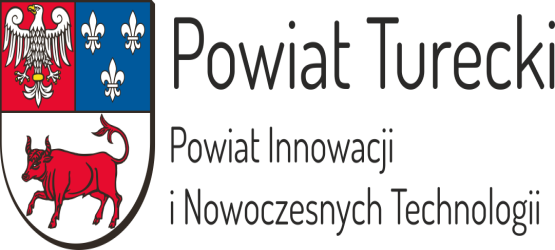 Komunikat Organizacyjny : 4-2018/2019Mistrzostwa Powiatu Tureckiegow  Drużynowym Tenisie Stołowym dziewcząt i chłopcówXX Igrzysk Dzieci, Młodzieży Szkolnej i LicealiadyTermin:     DZIECI  dziewczęta  - 08.10.2018r. / poniedziałek /, godz. 9.00                  DZIECI  chłopcy -  09.10.2018r. / wtorek /, godz. 9.00Miejsce:    Szkoła Podstawowa w Galewie (obie kategorie )Termin:    MŁODZIEŻ SZ. dziewczęta – 10.10.2018r./środa/,godz.9.00                  MŁODZIEŻ SZ. chłopcy – 11.10.2018r./czwartek/,godz.9.00Miejsce:    Zespół Szkół w Przykonie  (obie kategorie)Termin:      LICEALIADA  dziewczęta i chłopcy – 18.10.2018r./czwartek/godz.9.00Miejsce:  Zespół Szkół Technicznych w Turku (obie kategorie)Organizator:      Starostwo Powiatowe w Turku                       KATEGORIA: DZIECI  ( rocznik 2006 i młodsze)Uczestnictwo. W mistrzostwach startuje młodzież urodzona w roku 2006 i młodsza, posiadająca ważną legitymację szkolną. Reprezentacja szkoły składa się z 2 dziewcząt lub/i 2 chłopców + jeden zawodnik rezerwowy.Od szczebla rejonowego bezwzględnie egzekwowany będzie punkt IV regulaminu ogólnego XX WIMS.W mistrzostwach miast i gmin startują reprezentacje wszystkich szkół wg ustaleń organizatorów.W mistrzostwach powiatów startują najlepsze szkoły z mistrzostw miast i gmin wg ustaleń organizatorów.W zawodach rejonowych startują dwie najlepsze szkoły z mistrzostw powiatów. W finale wojewódzkim uczestniczą po dwie najlepsze szkoły z zawodów rejonowych w kategorii dziewcząt i kategorii chłopców.II. Sposób przeprowadzenia mistrzostw.Przed każdymi zawodami odbywa się weryfikacja drużyn. Mistrzostwa przeprowadzone zostaną zgodnie z ogólnym regulaminem XX WIMS i przepisami PZTStoł. Drużyny rozstawiane są na podstawie aktualnego rankingu  PZTS. Kolejność gier jest następująca:I RZUT 	A-X   ,   B-YII RZUT 	gra podwójnaIII RZUT 	A-Y  ,  B-XMecz rozgrywany jest do 3 zdobytych przez zespół punktów. System rozgrywania zawodów ustalają bezpośredni organizatorzy w zależności od ilości uczestniczących drużyn.Zawodnik rezerwowy może wystąpić tylko w grze podwójnej.KATEGORIA :MŁODZIEŻ SZKOLNA (rocznik 2003,2004,2005)I. Uczestnictwo.W mistrzostwach startuje młodzież roczników 2003 - 2005, posiadająca ważną legitymację szkolną. Reprezentacja szkoły składa się z 2 dziewcząt lub/i 2 chłopców + jeden zawodnik rezerwowy. Od szczebla rejonowego bezwzględnie egzekwowany będzie punkt IV regulaminu ogólnego XX WIMS.W mistrzostwach miast i gmin startują reprezentacje wszystkich szkół wg ustaleń organizatorów.W mistrzostwach powiatów startują najlepsze szkoły z mistrzostw miast i gmin wg ustaleń organizatorów.W zawodach rejonowych startują dwie najlepsze szkoły z mistrzostw powiatów.W finale wojewódzkim uczestniczą po dwie najlepsze szkoły z zawodów rejonowych w kategorii dziewcząt i kategorii chłopców.II. Sposób przeprowadzenia mistrzostw.Przed każdymi zawodami odbywa się weryfikacja drużyn. Mistrzostwa przeprowadzone zostaną zgodnie z ogólnym regulaminem XX WIMS i przepisami PZTStoł. Drużyny rozstawiane są na podstawie aktualnego rankingu  PZTS. Kolejność gier jest następująca:I RZUT A-X   ,   B-YII RZUT gra podwójnaIII RZUT A-Y  ,  B-XMecz rozgrywany jest do 3 zdobytych przez zespół punktów. System rozgrywania zawodów ustalają bezpośredni organizatorzy w zależności od ilości uczestniczących drużyn.Zawodnik rezerwowy może wystąpić tylko w grze podwójnej.KATEGORIA:  LICEALIADA (rocznik 1999 i młodsi)Uczestnictwo.W mistrzostwach startuje młodzież urodzona w roku 1999 i młodsza, posiadająca ważną legitymację szkolną. Reprezentacja szkoły składa się z 2 dziewcząt lub/i 2 chłopców + jeden zawodnik rezerwowy. Od szczebla rejonowego bezwzględnie egzekwowany będzie punkt IV regulaminu ogólnego XX WIMS.W mistrzostwach miast i gmin startują reprezentacje wszystkich szkół wg ustaleń organizatorów.W mistrzostwach powiatów startują najlepsze szkoły z mistrzostw miast i gmin wg ustaleń organizatorów.W zawodach rejonowych startują dwie najlepsze szkoły z mistrzostw powiatów.W finale wojewódzkim uczestniczą po dwie najlepsze szkoły z zawodów rejonowych w kategorii dziewcząt i kategorii chłopców.II. Sposób przeprowadzenia mistrzostw.Przed każdymi zawodami odbywa się weryfikacja drużyn. Mistrzostwa przeprowadzone zostaną zgodnie z ogólnym regulaminem XX WIMS i przepisami PZTStoł. Drużyny rozstawiane są na podstawie aktualnego rankingu  PZTS. Kolejność gier jest następująca:           I RZUT 	A-X   ,   B-YII RZUT 	gra podwójnaIII RZUT 	A-Y  ,  B-XMecz rozgrywany jest do 3 zdobytych przez zespół punktów. System rozgrywania zawodów ustalają bezpośredni organizatorzy w zależności od ilości uczestniczących drużyn.Zawodnik rezerwowy może wystąpić tylko w grze podwójnej.Program Minutowy:9.00 -9.15 -weryfikacja zawodników/drużyn 9:20 - oficjalne otwarcie zawodówOk. godz. 13.00 dekoracja zwycięzców zawodów i oficjalne zakończenie Mistrzostw Powiatu.NAGRODY .W każdej kategorii puchar za I miejsce,  dyplomy dla drużyny za I-III miejsce, medale dla każdego zawodnika w kategoriach drużynowych.Koordynator  Współzawodnictwa Sportowego: Marek Kujawa 606 321 354                                                   